УТВЕРЖДАЮ:
Директор школы № 22Лобкова Е.Л.
___________________
План работы школьной библиотеки
на 2017 – 2018 учебный годПояснительная запискаРабочая программа составлена в соответствии с:1. Положением о должностных обязанностях педагога -библиотекаря.2. Приказом Минздравсоцразвития от 31.05.2011 г. No 448н г. Москва «О внесении изменения в Единый квалификационный справочник должностей руководителей, специалистов и служащих» новой должности «Педагог библиотекарь».3. Основной образовательной программой основного общего образования «МБОУСОШ № 22»Рабочая программа состоит из нескольких разделов:1. Работа с библиотечным фондом2. Работа по программе «Основы информационной грамотности школьников с интеллектуальной недостаточностью»3 Работа с читателями.4. Профессиональное развитие сотрудника библиотекиПо каждому разделу разработан перечень мероприятий, необходимых для выполнения того или иного пункта раздела.Особое внимание заслуживают раздел «Работа с читателями», т.к. именно его выполнение играет существенную роль в достижении главной цели работы школьной библиотеки, а именно: дополнительное образование учащихся по культурному развитию личности, продвижению чтения, поддержке интереса к литературе, развитию словесности и формированию информационной культуры. Кроме того в рабочей программе предусмотрено проведение литературных часов, тематика которых включена в раздел «Пропаганда литературы» и соотнесена со знаменательными датами, связанными с юбилеями книг или именами деятелей литературы, чьи юбилеи отмечаются в этом учебном году.В целом, вся работа библиотеки направлена на успешное достижение намеченных целей и выполнение поставленных на учебный год задач.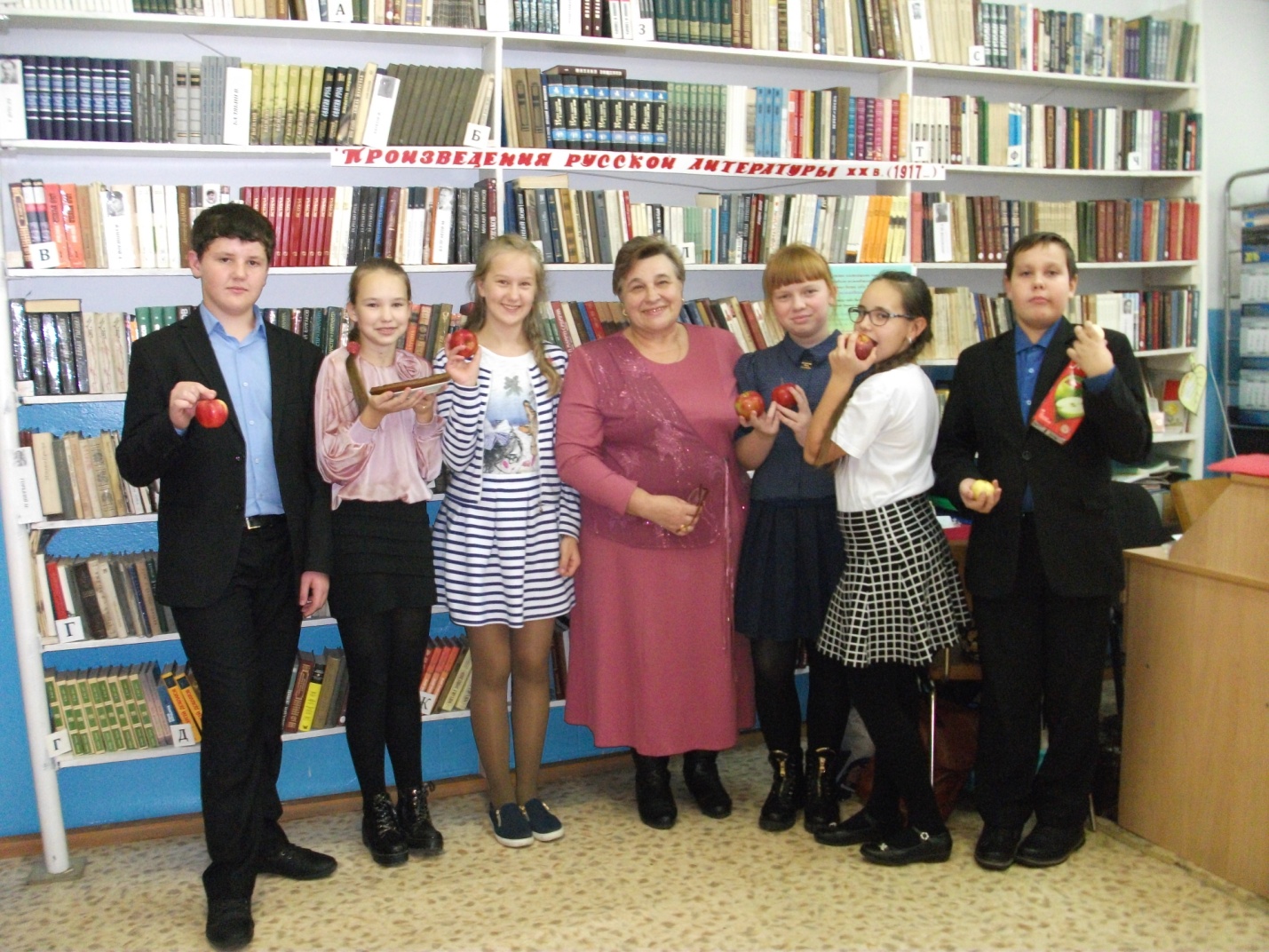 2017 год – год экологии в России Цели и задачи рабочей программы: Цель: способствовать формированию мотивации пользователей к саморазвитию, самообразованию через предоставление необходимых информационных ресурсов, через обеспечение открытого полноценного доступа к информации.     Задачи: активизировать читательскую активность у школьников, находить новые формы приобщения детей к чтению, возможно через электронные издания и Интернет-проекты; пополнить фонд новой художественной и детской литературой с помощью акции «Подари книгу школе»; продолжить работу над повышением качества и доступности информации, качеством обслуживания пользователей; формировать комфортную библиотечную среду; обучать читателей пользоваться книгой и другими носителями информации, поиску, отбору и умению оценивать информацию; формировать эстетическую и экологическую культуру и интерес к здоровому образу жизни; организовать досуг в условиях библиотеки с учетом интересов, потребностей, обучающихся для развития содержательного общения и воспитания культуры. Услуги, оказываемые библиотекой:   1. Обслуживание пользователей на абонементе. 2. Обслуживание пользователей в читальном зале. 3. Оказание информационной и справочно-библиографической услуги:     - выполнение справок по запросам пользователей;     - тематический подбор литературы;     - составление информационных списков поступившей литературы;           - проведение индивидуальных библиотечно-библиографических консультаций; -библиографических    консультаций;     - проведение библиотечных уроков;     - проведение библиотечных обзоров литературы. 4. Проведение массовых мероприятий по плану работы школьной библиотеки. 5. Оформление тематических книжных выставок. 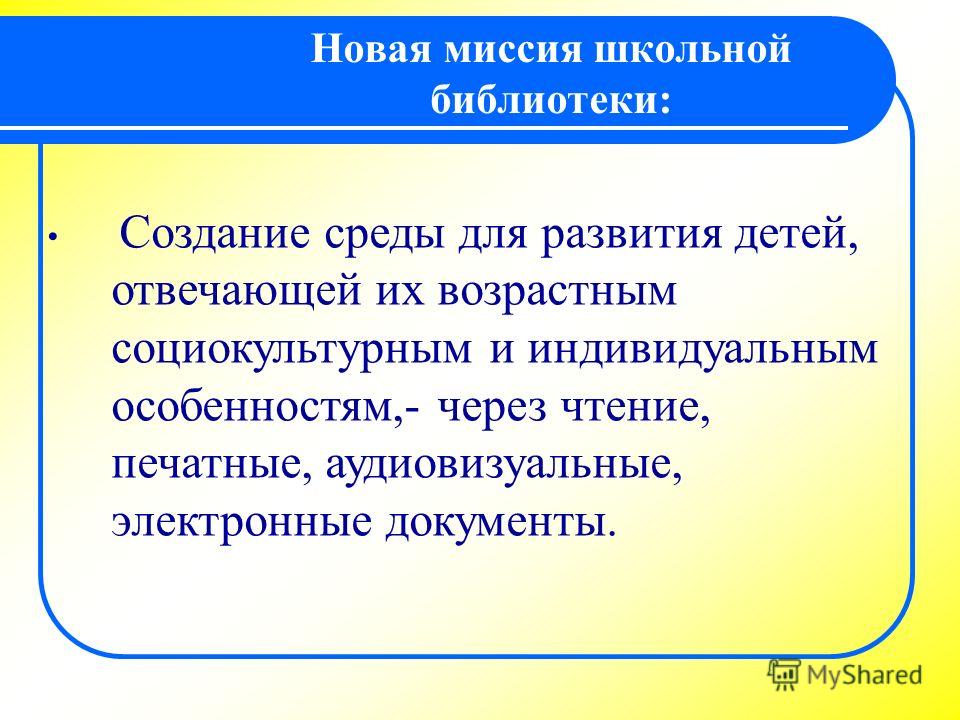 Работа с библиотечным фондом и его сохранностью   Справочно-библиографическая и информационная работа. Работа по пропаганде библиотечно-библиографических знаний 
Работа с читателями разных возрастных категорий библиотеки Организация библиотечно-массовой работы «Общество. Экология. Библиотека»  (2017 год - год экологии в России) Месячник школьных библиотек 
Повышение квалификации Прочие работы Педагог – библиотекарь                    Н.К.Брилёва     Писатели –юбиляры 2017-2018 учебного года№ п/п Содержание работ Сроки выполнения Ответственные 1 Приёмка и обработка  поступивших учебников: оформление накладных, запись в книгу «Регистрация  учебников», штемпелевание. По мере поступления Библиотекарь 2 Приём и выдача учебников Май - сентябрь Библиотекарь 3 Проведение работы по сохранности учебного фонда (рейды по классам с проверкой учебников, акция «Береги учебник») В течение года Библиотекарь 4 Работа по заказу учебников планируемых к использованию в новом учебном году с согласованием  с руководителями  МО, завучами по УВР. В течение года Библиотекарь Информирование учителей и учащихся о новых поступлениях литературы В течение года Библиотекарь 5 Диагностика обеспеченности обучающихся  школы учебниками на 2017-2018 уч.год Сентябрь Библиотекарь 6 Расстановка и проверка фонда, работа по сохранности фонда. В течение годаБиблиотекарь 7 Контроль за правильностью расстановки книг в фонде Раз в неделю Библиотекарь 8 Своевременный прием, систематизация, техническая обработка и регистрация новых поступлений По мере поступления Библиотекарь 9 Списание литературы и учебниковОктябрь,ноябрьБиблиотекарь 10 Контроль за своевременным возвратом в библиотеку выданных изданий (работа с должниками) Один раз в месяц Библиотекарь № п/п Содержание работ Сроки выполнения Ответственные 1 Формирование информационно-библиографической культуры: «Знакомство с библиотекой» для первых классов Сентябрь-Ноябрь Библиотекарь 2 Выполнение справок по запросам пользователей. В течение года Библиотекарь 3 Консультации и пояснения правил работы у книжного фонда В течение года Библиотекарь 4 Обзоры новых книг По мере поступления Библиотекарь 5 Организация выставок просмотра новых книг По мере поступления Библиотекарь 7 Ведение журнала учёта библиографических справок В течение года Библиотекарь 9 Проведение библиотечных уроков, пропаганда  ББЗ В течение года Библиотекарь 10 Работа с библиотечным сайтом В течение года Библиотекарь № п/п Содержание работ Сроки выполнения Ответственные 1 Перерегистрация читателей (прибытие/выбытие, перерегистрация классов) Август-сентябрь Библиотекарь 2 Организованная запись учащихся 2-х классов в школьную библиотеку Сентябрь – октябрь Библиотекарь 3 Обслуживание читателей на абонементе: обучающихся, педагогов, технического персонала, родителей В течение года Библиотекарь 4 Обслуживание читателей в читальном зале: учителей, обучающихся. В течение года Библиотекарь 5 Рекомендательные беседы при выдаче книг В течение года Библиотекарь 6 Индивидуальные беседы о прочитанном в книге. В течение года Библиотекарь 7 Рекомендательные и рекламные беседы о новых книгах, энциклопедиях, журналах, поступивших в библиотеку. По мере поступления Библиотекарь 8 Изучение и анализ читательских формуляров В течение года Библиотекарь 9 Обслуживание учащихся согласно расписанию работы библиотеки В течение года Библиотекарь 10 Просмотр читательских формуляров с целью выявления задолжников Один раз в месяц Библиотекарь 11 Проводить беседы с вновь записавшимися читателями о культуре чтения книг. Объяснить об ответственности за причинённый ущерб книге или учебнику. В течение года Библиотекарь 12 Рекомендовать художественную литературу и периодические издания согласно возрастным категориям каждого читателя В течение года Библиотекарь 13 Рейды по классам по состоянию учебников Один раз в четверть Библиотекарь Совет старшеклассников № п/п Название мероприятия Форма проведения, классСроки Ответственные 1 Беседа о сохранности учебников. «Какой я ученик, расскажет мой учебник» Беседа в 5аб, 7а,8а  Сентябрь Библиотекарь 2 «Животный мир» Б.ЖитковаЛитературная мозаика 2клОктябрь Библиотекарь 3 Беседа у книжной выставки «125 лет со дня рождения М.И.Цветаевой (1892-1941), русской поэтессы»Литературная гостиная
«Если душа родилась крылатой…»23.10 – Международный День школьных библиотек «Листаем страницы истории»
10 -11клАкция «Подари свою книгу библиотеке»Встреча с реабилитированными 08.10.17г1-11кл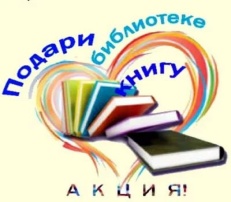 7абБиблиотекарь 4 Фотография с любимой книгой (выставка книг и читателей)  Выставка-коллаж 
2-8клСентябрь -декабрьБиблиотекарь 5 «Рассказывает справочное бюро» Обзор   справочной литературы 6-8клОктябрь Библиотекарь 6 «Я познаю мир» 
«Мой край родной – тебе мое сердце!»
  Игра-викторина конкурс чтецов
30.11.17гНоябрь 2-4клБиблиотекарь 7 «Помним. Славим. Гордимся» (дни боевой славы) Кн.выставка 1-11клДекабрь Библиотекарь 8  Экскурс по произведениям Э.Успенского
Презентация «80 лет со дня рождения (1937) Эдуарда Успенского, русского писателя, автора повестей и рассказов для детей»
Экскурс
1-2кл22.12Библиотекарь 9 «В гостях у доктора АПЧХИ»  Цикл бесед с элементами игровой программы 1-2клНоябрь-январь Библиотекарь 10 «По следам сказок Шарля Перро»Литературная гостиная «Владимир Высоцкий. Прерванный полёт»Литературная игра 3а клВечер 9-11кл12.0125.01Библиотекарь 11 «Ленинградская поэма» Выставка-панорама Январь Библиотекарь 12 «В гостях у М.Пришвина»Беседа «По страницам книг М.Пришвина»  3б кл4.02Библиотекарь 13 «И мужество, как знамя, пронесли»  Журнал-презентация 
8-11клФевраль Библиотекарь 14 «Выпускнику на заметку»  Информационный обзор 9,11клФевраль Библиотекарь 15 Выставки книг к юбилеям поэтов и писателей  «По волнам литературных юбилеев»В течении годаБиблиотекарь 16 Веселый день с Сергеем МихалковымПраздник 4аб13.03Библиотекарь 17 «Потеха делу не помеха»Поэтическая переменка Март Библиотекарь 18 «Весна. Книжный праздник»  1) «Трамвай сказок и загадок» 2) «Передай добро по кругу» 3) «В стране весёлого детсва»  Цикл мероприятий к неделе детской книжки Март Библиотекарь 19 Галерея Великого мастера Виктора ВаснецоваА знаешь ли ты?
 5-8 клАпрель Библиотекарь 
Лобазова И.А.20 «Птичьи трели» (Международный день птиц) Творческий конкурс «Войти в природу другом»Апрель Библиотекарь 
Минайленко И.Г.21  «Читаем стихи Елены Благининой»3в20.05 Библиотекарь 22 «Просветители земель славянских»  (день славянской письменности и культуры Урок-презентация 
7клМай Библиотекарь № п/п Название мероприятия Форма проведения Сроки Ответственные 1 «Прекрасный лик природы»  Кн.выставка - настроение сентябрь Библиотекарь 2«Цветочная почемучка»Игра - беседа ноябрь Библиотекарь, кл. руководители     № п\п Название мероприятия (форма проведения) Сроки выполн. Категория учащ-ся Ответственные 1.       «А в портфеле всё в порядке?» (памятка-напоминание о сохранности учебников) с 17.10 по 26.10 1-11 кл Библиотекарь 2.       «Книга, а какая она?» (библиотечный урок-презентация о структуре книги) с 20.10 по 27.10 2-е кл Библиотекарь 4.       «Книга в подарок» (акция доброты) Весь период 1-11 кл Библиотекарь 5.       «Хочу всё знать» (обзор справочной литературы) с 19.10 по 23.10 5-е кл Библиотекарь 7.       Хочу стать миллионеромВесь год2-11 кл Библиотекарь № п/п Содержание работ Сроки выполнения 1 Изучать через Интернет и профессиональные журналы опыт других библиотек и внедрять его в практику своей работы В течение года 2 Участие в семинарах методического объединения В течение года 3 Расширение ассортимента библиотечно-информационных услуг, повышение их качества на основе использования новых технологий В течение года № п/п Содержание работ Сроки выполнения 1 Составление анализа-отчёта о работе библиотеки за 2017-2018 учебный год Май 2 Составление плана работы библиотеки на 2018-2019 учебный год Июнь 3 Ведение дневника работы библиотеки Постоянно 4 Ведение журнала учёта справок По мере запросов 1.К 870-летию Москвы, 520 лет Кремлю и 530 - Российскому гербу 02.09.20172. 200 летию со дня рождения А.К. Толстого (1817-1875), русского поэта, писателя, драматурга. 05.09.20173.День воинской славы - Бородинское сражение (1812 г) 08.09.20174.135 лет со дня рождения Б.С. Житкова (1882-1938), русского детского писателя 11.09.20175.160 лет со дня рождения К.Э. Циолковского (1857-1935), выдающегося русского ученого и изобретателя, основоположника современной космонавтики. 17.09.20176.День воинской славы. Победа русских полков во главе с великим князем Дмитрием Донским над монголо-татарскими войсками в Куликовской битве (1380) 21.09.20177.225 лет со дня рождения И.И. Лажечникова (1792-1869), русского писателя, автора романов "Ледяной дом", "Басурман" 25.09.20178.125 лет со дня рождения М.И. Цветаевой (1892-1941), русской поэтессы. 08.10.20179.470 лет со дня рождения М. Сервантеса (1547-1616), испанского писателя эпохи Возрождения 09.10.201710.115 лет со дня рождения Е.А. Пермяка (1902-1982), русского писателя. 31.10.201711.130 лет со дня рождения С.Я. Маршака (1887-1964), русского поэта, переводчика, классика детской литературы 03.11.201712.165 лет со дня рождения Д.Н. Мамина-Сибиряка (1852-1912), русского писателя 06.11.201713.110 лет со дня рождения Астрид Линдгрен (1907-2002), известной шведской писательницы 14.11.201714.135 лет со дня рождения Я.И. Перельмана (1882-1942), русского ученого, основоположника жанра научно-занимательной литературы, автора книг «Занимательная математика», «Занимательная физика» и др. 22.11.201715.215 лет со дня рождения Вильгельма Гауфа (1802-1827), немецкого писателя и сказочника. 29.11.201716.350 лет со дня рождения Джонатана Свифта (1667-1745), английского писателя-сатирика. 30.11.201717.220 лет со дня рождения Генриха Гейне (1797-1856), немецкого поэта-прозаика. 13.12.201718.80 лет со дня рождения (род.1937) Эдуарда Успенского, русского писателя, автора повестей и рассказов для детей. 22.12.201719.155 лет со дня рождения А.С. Серафимовича (1863-1949), русского советского писателя 19.01.201820.230 лет со дня рождения лорда Дж. Гордона Байрона (1788-1824), английского поэта-романтика 22.01.201821.80 лет со дня рождения В. Высоцкого (1938-1980), поэта, музыканта и актёра 25.01.201822.145 лет со дня рождения М.М. Пришвина (1873-1954), писателя, прозаика, публициста 04.02.201823.190 лет со дня рождения Жюля Верна (1828-1905), французского писателя-путешественника 08.02.201824.235 лет со дня рождения В.А. Жуковского (1783-1852), русского поэта, автора элегий, романсов, сказок и баллад.09.02.2018 25.105 лет со дня рождения С.Михалкова (1913-2009), писателя, поэта и баснописца (серия детских стихов про дядю Стёпу, и не только) 13.03.201826.215 лет со дня рождения Н.М. Языкова (1803-1846), русского поэта (сборник стихов "Элегия") 16.03.201827.110 лет со дня рождения Б.Полевого (1908-1981), русского совесткого журналиста, прозаика, киносценариста ("Повесть о настоящем человеке") 17.03.201828.150 лет со дня рождения Максима Горького (1968-1936), писателя и драматурга. 28.03.201829.175 лет со дня рождения К.М. Станюковича (1843-1903), русского писателя ("Морские рассказы", "Максимка" и др) 30.03.201830.195 лет со дня рождения А.Н. Островского (1823-1886), русского поэта и драматурга ("Гроза", "Бесприданница" и др) 12.04.201831.135 лет со дня рождения Демьяна Бедного (1883-1945), русского советского писателя, поэта, публициста 13.04.201832.110 лет со дня рождения Ивана Ефремова (1908-1972), русского советсткого писателя-фантаста "Туманность Андромеды", "Таис Афинская", "На краю Ойкумены" и др 22.04.201833.135 лет со дня рождения Ф. Гладкова (1883-1958, русского советсткого писателя ("Цемент", "Письма о Днепрострое", "Энергия"-о строительстве ДнепроГЭСа) 21.06.201834.125 лет со дня рождения В.В. Маяковского (1893-1930), советского поэта 19.07.2018